WORLD ORGANISATION OF CATS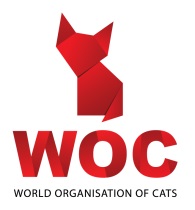 MEMBERSHIP APPLICATIONRespective members should follow the instructions provided below for becoming a member of WOC.Download and read Privacy policy, Statutes and rules of World Organisation of cats.Completely fill out and sign Membership Application.Submit both completed and signed application form and appendixes to application.Hereby the non-commercial association _________________________________________________ applies for ____________ membership in World Organisation of Cats. By providing the above mentioned information and sending this application and appendixes the non-commercial association _____________________________________________________ confirms that:- The applicant has the legal capacity to apply for membership in World Organisation of Cats.- The applicant is not a member of any other international feline association.- The applicant has read and understood the statutes and rules of World Organisation of Cats and is ready to comply with it.- The applicant has received the agreement from data subjects to transfer their data to World organization of Cats under WOC’s privacy policy terms & conditions. Appendixes:- Affidavit that the club has more than 100 members (for full and patronage membership applications only);- Copies of registration documents of the applicant with translation into English language;- The written agreement from the club-patron to accept the club under patronage or as a subclub (for patronage and subclub applicants only);- Logo, if available (JPG)____________________ 		________________________________________________________________________     Date and place					Signature of the sole executive body, stamp of the applicantMember informationMember informationMember informationMember informationFull name of the clubFull name of the clubShort name of the clubShort name of the clubType of membershipThe club applies forType of membershipThe club applies forType of membershipThe club applies forType of membershipThe club applies forFull:Full:Full:Patronage:Patronage:Subclub:Please put the X sign in the relevant checkboxPlease put the X sign in the relevant checkboxPlease put the X sign in the relevant checkboxPlease put the X sign in the relevant checkboxPlease put the X sign in the relevant checkboxPlease put the X sign in the relevant checkboxPlease put the X sign in the relevant checkboxPlease put the X sign in the relevant checkboxPlease put the X sign in the relevant checkboxPlease put the X sign in the relevant checkboxClub-patronFor clubs applying for patronage and subclub status onlyClub-patronFor clubs applying for patronage and subclub status onlyHow many members does the club have?How many members does the club have?Contact information: Contact information: Contact information: Contact information: ZIP-code:Country:Country:Country:City:Street:Street:Street:Web-site:e-mail:e-mail:e-mail:Telephone:Sole executive body: Sole executive body: Sole executive body: Sole executive body: Title:First name & Family name:First name & Family name:First name & Family name:First name & Family name:E-mail:Board: Board: Title:First name & Family name:Title:First name & Family name:Title:First name & Family name: